8B – JUŻ  WAKACJE				26.06.2020DZIEŃ  DOBRY! Dzisiaj już WAKACJE!!!!Zapraszam po odebranie świadectw do szkoły do sekretariatu i rzeczy :od poniedziałku od 29 czerwca do piątku do piątku o 3 lipca, najlepiej w godzinach rannych.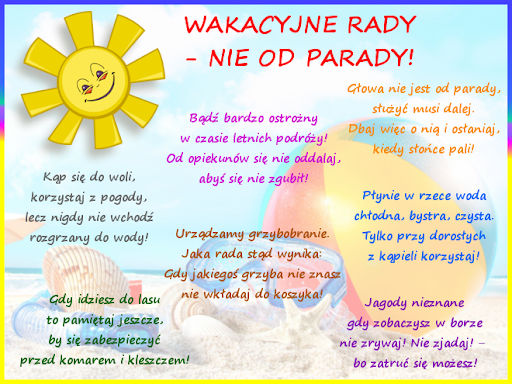 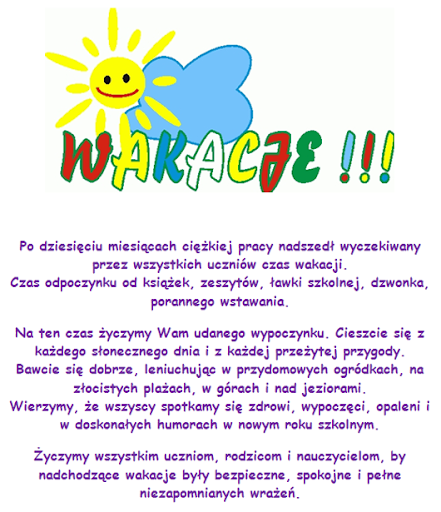 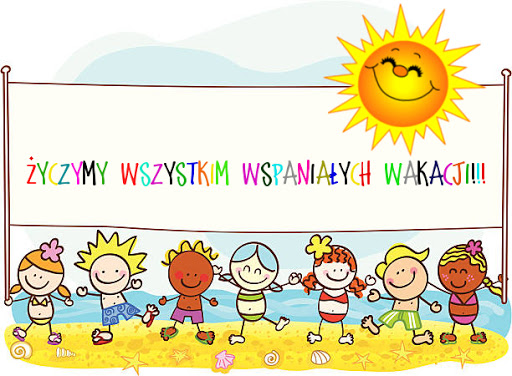 POZDRAWIAMY! P. Kasia i wszyscy pracownicy szkoły 